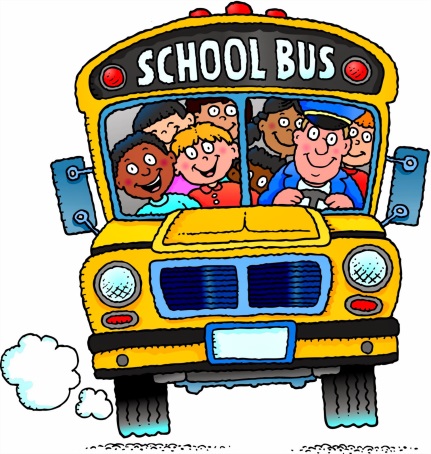 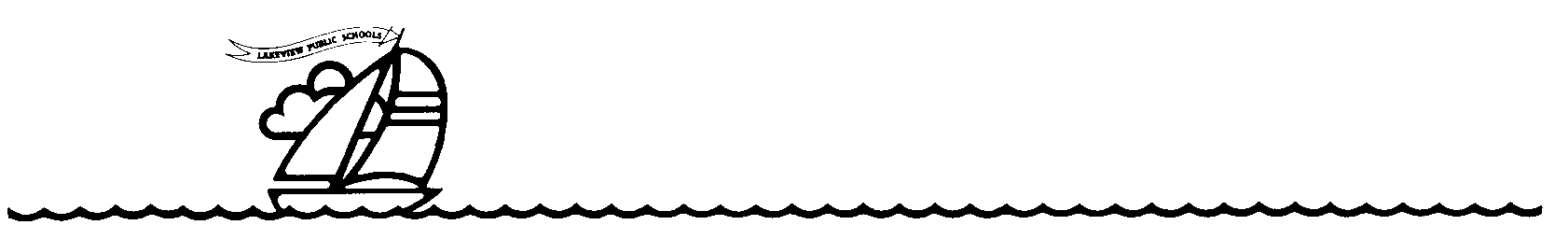 FIELD TRIPPERMISSION SLIPPlease fill out and return the bottom portion of this form (along with any payment due) by:      PARENT FIELD TRIP CONSENT        PARENT/GUARDIAN NAME (PRINTED)                          Parent/Guardian Signature	         Parent/Guardian Phone Number          Emergency Contact other than Parent/Guardian                       RELATIONSHIP TO STUDENT                          Phone NumberPayment Enclosed:      CASH       CHECK Number ______       EZPAY Confirmation Number _______________Please note any medical conditions, allergies, medication, etc.: _____________________________________________
__________________________________________________________________________________________________
__________________________________________________________________________________________________ YES, I would like to chaperone, if needed, on this field trip.**PLEASE NOTE: ALL adults attending field trip must have an approved Volunteer Request Form on file in the office.                  11/2017Teacher(s):Jolaine PriceJolaine PriceJolaine PriceJolaine PriceJolaine PriceJolaine PriceJolaine PriceJolaine PriceJolaine PriceJolaine PriceJolaine PriceJolaine PriceJolaine PriceJolaine PriceJolaine PriceDestination Name/Address: Destination Name/Address: Destination Name/Address: Destination Name/Address: Destination Name/Address: Destination Name/Address: Oakland University School of Engineering and Computer Science (SECS)115 Library Drive  Rochester, MI 48309 Oakland University School of Engineering and Computer Science (SECS)115 Library Drive  Rochester, MI 48309 Oakland University School of Engineering and Computer Science (SECS)115 Library Drive  Rochester, MI 48309 Oakland University School of Engineering and Computer Science (SECS)115 Library Drive  Rochester, MI 48309 Oakland University School of Engineering and Computer Science (SECS)115 Library Drive  Rochester, MI 48309 Oakland University School of Engineering and Computer Science (SECS)115 Library Drive  Rochester, MI 48309 Oakland University School of Engineering and Computer Science (SECS)115 Library Drive  Rochester, MI 48309 Oakland University School of Engineering and Computer Science (SECS)115 Library Drive  Rochester, MI 48309 Oakland University School of Engineering and Computer Science (SECS)115 Library Drive  Rochester, MI 48309 Oakland University School of Engineering and Computer Science (SECS)115 Library Drive  Rochester, MI 48309 Field Trip Purpose/Details:Field Trip Purpose/Details:Field Trip Purpose/Details:Field Trip Purpose/Details:Field Trip Purpose/Details:Field Trip Purpose/Details:Learn about career in manufacturing engineering Learn about career in manufacturing engineering Learn about career in manufacturing engineering Learn about career in manufacturing engineering Learn about career in manufacturing engineering Learn about career in manufacturing engineering Learn about career in manufacturing engineering Learn about career in manufacturing engineering Learn about career in manufacturing engineering Learn about career in manufacturing engineering Mode of Transportation:Mode of Transportation:Mode of Transportation:Mode of Transportation:Mode of Transportation:Mode of Transportation:BusBusBusBusBusBusBusBusBusBusCost Per Student:Cost Per Student:Cost Per Student:$5$5Cost Per Chaperone:Cost Per Chaperone:Cost Per Chaperone:Cost Per Chaperone:$0Departure Place:Departure Place:Departure Place:Payment Options:Payment Options:Payment Options: CASH      CASH      CASH      CASH      CHECK Made Payable To: CHECK Made Payable To: CHECK Made Payable To: CHECK Made Payable To: CHECK Made Payable To:Lakeview High School.  Put TLLDRAF in MemoLakeview High School.  Put TLLDRAF in MemoLakeview High School.  Put TLLDRAF in MemoLakeview High School.  Put TLLDRAF in Memo     Online with EZPAY (by debit/credit card) at www.spsezpay.com/lakeview - Make sure to choose the option for field trips!     Online with EZPAY (by debit/credit card) at www.spsezpay.com/lakeview - Make sure to choose the option for field trips!     Online with EZPAY (by debit/credit card) at www.spsezpay.com/lakeview - Make sure to choose the option for field trips!     Online with EZPAY (by debit/credit card) at www.spsezpay.com/lakeview - Make sure to choose the option for field trips!     Online with EZPAY (by debit/credit card) at www.spsezpay.com/lakeview - Make sure to choose the option for field trips!     Online with EZPAY (by debit/credit card) at www.spsezpay.com/lakeview - Make sure to choose the option for field trips!     Online with EZPAY (by debit/credit card) at www.spsezpay.com/lakeview - Make sure to choose the option for field trips!     Online with EZPAY (by debit/credit card) at www.spsezpay.com/lakeview - Make sure to choose the option for field trips!     Online with EZPAY (by debit/credit card) at www.spsezpay.com/lakeview - Make sure to choose the option for field trips!     Online with EZPAY (by debit/credit card) at www.spsezpay.com/lakeview - Make sure to choose the option for field trips!     Online with EZPAY (by debit/credit card) at www.spsezpay.com/lakeview - Make sure to choose the option for field trips!     Online with EZPAY (by debit/credit card) at www.spsezpay.com/lakeview - Make sure to choose the option for field trips!     Online with EZPAY (by debit/credit card) at www.spsezpay.com/lakeview - Make sure to choose the option for field trips!     Online with EZPAY (by debit/credit card) at www.spsezpay.com/lakeview - Make sure to choose the option for field trips!     Online with EZPAY (by debit/credit card) at www.spsezpay.com/lakeview - Make sure to choose the option for field trips!     Online with EZPAY (by debit/credit card) at www.spsezpay.com/lakeview - Make sure to choose the option for field trips!Departure Date:Departure Date:Feb 19, 2010 Feb 19, 2010 Feb 19, 2010 Feb 19, 2010 Feb 19, 2010 Feb 19, 2010 Departure Time:Departure Time:Departure Time:8:00am8:00am8:00amReturning Time:2:15pmStudent Should Bring:Student Should Bring:Student Should Bring:Student Should Bring:Special Instructions:Special Instructions:Special Instructions:Special Instructions:Pizza lunch providedPizza lunch providedPizza lunch providedPizza lunch providedPizza lunch providedPizza lunch providedPizza lunch providedPizza lunch providedPizza lunch providedPizza lunch providedPizza lunch providedPizza lunch providedI give permission for my childto attend the field trip toOakland University School of Engineering & Computer Science Feb 19, 2020